Группа 32 «М»«УП ПМ 02. «Эксплуатация сельскохозяйственной техники»Тема занятия №1: «Ознакомление с производством. Техника безопасности и противопожарные мероприятия в мастерских».Мастер ПО Пешков В.П. Техника безопасности – это система организационных и технических мероприятий и средств, предотвращающих воздействие на работающих опасных и вредных производственных факторов.     Основное содержание мероприятий по технике безопасности и производственной санитарии заключается в профилактике травматизма, т.е. предупреждении несчастных случаев на производстве, в частности в период прохождения учебной практики, регламентируется по отдельным справочникам Ю.К.Недоступова "Охрана труда в образовательных учреждениях", издательство УПЦ "Талант" – 2012г.Организация рабочего места при обучении приводится в соответствующих разделах пособия.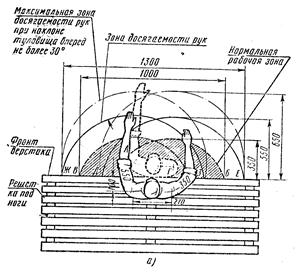 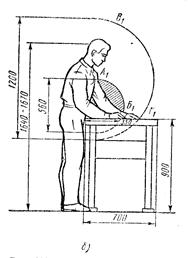 а - в горизонтальной плоскости при работе стоя и сидя,б - в вертикальной плоскости при работе стояПри предоставлении учащемуся, проходящему учебную практику, рабочего места в зависимости от его роста определяют высоту верстака слесарных тисков или органов управления верстаком. Регулировка высоты станка по росту работающего достигается путем применения мерных решеток (подставок различной высоты) под ноги, специальных тисков, меняющих высоту подъема или верстаков, снабженных винтами, вмонтированными в ножки верстака.При работе в учебных слесарных мастерских к учащемуся предъявляют следующие требования, несоблюдение которых может привести к несчастному случаю.Общие требования:1. Приступить к выполнению задания, если известны безопасные способы его выполнения. В сомнительных случаях обращаться к мастеру за разъяснениями. При получении новой работы (задания) требовать от мастера дополнительного инструмента по технике безопасности.2. Без разрешения мастера не посещать другие участки мастерских. Проходить только в предусмотренных для прохода местах. Не ходить по сложенному материалу, деталям, заготовкам.3. Проходя мимо или находясь вблизи от рабочего места электросварщика, не смотреть на электрическую дугу. Невыполнение этого требования может привести к серьезному заболеванию глаз и потере зрения.4. Не курить вблизи ацетиленового (газо-сварного) аппарата, газовых баллонов, легковоспламеняющихся жидкостей, не подходить к ним с открытым огнем, так как это может вызвать взрыв.5. Находясь около баллонов с кислородом не допускать, чтобы на них попадало масло, не прикасаться к ним руками, загрязненными маслом, так как даже незначительной доли масла (жира) с кислородом может вызвать взрыв большой разрушительной силы.6. Не прикасаться к арматуре общего освещения, к оборванным электропроводам и другим легкодоступным токоведущим частям. Не открывать дверцу электрораспределительных щитов, не снимать ограждения и защитные колпаки с токоведущих частей оборудования.7. Если электрооборудование неисправно, сообщить мастеру и вызвать электромонтера. Самому устранять неисправности не разрешается.8. При любом несчастном случае немедленно обратиться в медпункт, сообщив мастеру о несчастном случае с вами или с товарищем по работе. При необходимости – обратиться в поликлинику, получив от мастера направление.Специальные требования перед началом работы:9. Привести в порядок рабочую одежду: застегнуть обшлага рукавов, подобрать волосы под плотно облегающий головной убор (косынку, берет, кепку). Не работать в легкой обуви (тапочках, сандалиях и т.п.).10. Организовать рабочее место так, чтобы все необходимое для выполнения задания было под рукой. Проверить достаточность освещения рабочего места. О перегоревших лампах сообщить мастеру и потребовать замены.11. Работать инструментом, отвечающим следующим требованиям: молотки должны быть насажаны на рукоятки из дерева твердых и вязких пород, овального сечения, расклиненные металлическими завершенными клиньями, гаечные ключи должны быть исправными и соответствовать размерам болтов и гаек, наращивать ключи другими предметами запрещается, зубила, бородки, молотки, обжимки, керны и т. п. не должны иметь сбитых скошенных бойков и заусенцев, режущие инструменты (зубила, шаберы, сверла и т.п.) должны быть хорошо заточены и заправлены, напильники и ножовки должны иметь плотно насаженные деревянные ручки с металлическими кольцами.12. Получая из кладовой электроинструмент, требовать проверки его в вашем присутствии и убедиться в его исправности (изоляция шлангового провода, штепсельная вилка, провод заземления и др.). При работе от сети с напряжением свыше 36 В обязательно пользоваться резиновыми перчатками и резиновым ковриком.13. О всех обнаруженных неисправностях оборудования и инструмента сообщить мастеру и до его указания к работе не приступать.Во время работы:14. Пользоваться только исправным инструментом, предусмотренным для данной работы; не бросать инструменты друг на друга и на другие предметы.15. При рубке металла и работая с абразивным кругом на заточном стане пользоваться защитными очками.16. Не останавливать вращающийся инструмент (или обрабатываемую заготовку) руками или каким-либо предметом.17. Рубку в тисках производить только при наличии на верстаке сетки или экрана.18. Тяжелые детали не поднимать одному, не класть тяжелые детали на край верстака.19. Заготовки и обработанные детали укладывать в специальную тару или в стеллажи.20. Перед началом работы на станках или с применением механизированного инструмента проверить их исправность на холостом ходу, а затем уже закрепить инструмент и заготовку. Работать только при наличии исправных ограждений движущихся и вращающихся частей.21. Работы с применением кислот, щелочей, флюсов и т.п., а также работы, связанные с выделением пыли, дыма и газов, выполнять в хорошо проверенном помещении или под вытяжным колпаком.22. Не сдувать опилки, не смахивать стружку рукой, пользовать для этих целей щеткой – сметкой.23. При получении мелких травм обязательно обрабатывать рану настойкой йода и накладывать бинт.24. Не выходить на сквозняк (а в зимнее время в неотапливаемое помещение) в разгоряченном после работы состоянии.По окончании работы:25. Проверить наличие инструмента, протереть его концами обтирочного материала, а измерительный инструмент – хлопчатобумажной тканью, весь инструмент убрать в соответствующий ящик верстака.26. Привести в порядок рабочее место. Дежурные проводят влажную уборку мастерской и проветривают помещение.27. После работы с применением масла, смазывающе-охлаждающих жидкостей, кислот, соды, клеев и прочего обязательно вымыть руки горячей водой с мылом. Не мыть руки в масле, керосине, бензине и не вытирать их концами обтирочного материала, загрязненного стружкой и металлическими опилками.28. Весь замасленный обтирочный материал собрать и сложить в специально выделенное место, так как он склонен к самовозгоранию.